ГОсударственное ПрофессиональноЕОБРАЗОВАТЕЛЬНОЕ Учреждение ТУЛЬСКОЙ ОБЛАСТИ «ТУЛЬСКИЙ ЭКОНОМИЧЕСКИЙ КОЛЛЕДЖ» РАССМОТРЕНО                                                                                                                  УТВЕРЖДАЮна заседании цикловой комиссии № 2                                                          Заместитель директорапротокол № 10  от  « 29 »    мая    2023 год                                                          по учебной работепредседатель О.Н. Мосина                                                                                               Е.В. Кошелева                                                                                                                      « 29 »    мая     2023 годМЕТОДИЧЕСКИЕ РЕКОМЕНДАЦИИ по выполнению заданий и оформлению отчетао прохождении производственной практикипо ПМ.02  Организация и проведение экспертизы и оценки качества товаровпо ППССЗ  специальности38.02.05 Товароведение и экспертиза качества потребительских товаров заочного отделенияСоставил преподаватель  Е.В. ТереховаЩекино, 2023СодержаниеПОЯСНИТЕЛЬНАЯ ЗАПИСКАМетодические рекомендации по выполнению заданий и оформлению отчета о прохождении производственной практики по плану ПМ.02 Организация и проведение экспертизы и оценки качества товаров разработаны на основе Федерального государственного образовательного стандарта по программе подготовки специалистов среднего звена специальности 38.02.05 Товароведение и экспертиза качества потребительских товаров  (базовой подготовки) дневного и заочного отделений.Методические рекомендации содержат систематизированные положения и принципы в области экспертизы и оценки качества товаров, детальное описание особенностей проведения каждого вида практических работ. Особое внимание уделяется организации и практике проведения оценки качества товаров органолептическим и измерительным методами, оформлению отчета. Целью выполнения практических работ является усвоение теоретических знаний о товаре как объекте товароведной деятельности, приобретение умений его оценки и обеспечения сохраняемости на всех этапах товародвижения, идентифицировать товары  по ассортиментной принадлежности, организовывать и проводить оценку качества товаров.Эти знания позволят специалистам разобраться в частных разделах товароведения потребительских товаров, в которых рассматриваются классификация, ассортимент, качество и факторы, влияющие на него, оценка качества однородных групп, их хранение, упаковка и маркировка.В результате выполнения практических работ по ПМ.02  Организация и проведение экспертизы и оценки качества товаров студент должен знать:→ основополагающие характеристики товаров: ассортиментную, качественную и количественную, их свойства и показатели; виды товарных потерь, пути их сокращения, порядок списания; оценивать качество товаров, выявлять градации качества, диагностировать дефекты и причины их возникновения; выбирать номенклатуру показателей, необходимых для оценки качества; определять их действительные значения и соответствие установленным требованиям; анализировать ассортиментную политику; разрабатывать рекомендации по сокращению потерь; расшифровывать маркировку товара и входящие в ее состав информационные знаки; отбирать пробы и выборки из товарных партий; проводить оценку качества различными методами (органолептическим и инструментальным); оценивать качество тары и упаковки.ГЛАВА I Контролируемое содержание производственной практики Раздел I.I Цели производственной практики  Целями производственной практики (по профилю специальности) являются закрепление, расширение, углубление и систематизация теоретической подготовки обучающегося, приобретение им практических навыков и компетенций, полученных при освоении специальных дисциплин на основе изучения деятельности конкретной организации, а  также приобретение практического опыта самостоятельной профессиональной деятельности.Раздел I.II Задачи производственной практики  Задачами производственной практики (по профилю специальности)  являются: развитие профессионального мышления;приобретение практических умений по:идентификации товаров по ассортиментной принадлежности;расшифровке маркировки товара и входящих в ее состав информационных знаков;выбору номенклатуры показателей, необходимых для оценки качества;определению действительных значений показателей качества и соответствию их установленным требованиям;отбору проб и выборок из товарных партий;организации и проведению оценки качества различными методами (органолептическим и инструментальным);определению градации качества;оценке качества тары и упаковки;диагностике дефектов товаров по внешним признакам;определению причин возникновения дефектов;составлению форм отчетностей по итогам проведения экспертизы в установленные законодательством сроки.Раздел I.III Место производственной практики в структуре образовательной программыПроизводственная практика (по профилю специальности) базируется на освоении следующих дисциплин и ПМ:товароведение продовольственных и непродовольственных товаров;теоретические основы товароведения;техническое оснащение торговых организаций;организация коммерческой деятельности;метрология и стандартизация;основы менеджмента;ПМ.01 Управление ассортиментом товаров;ПМ.03 Организация работ в подразделении организации;ПМ. 04 Выполнение работ по одной или нескольким профессиям рабочих, должностям служащих 12759 Кладовщик.В результате освоения предшествующих частей ООП обучающийся должен применять приобретенные ранее знания и умения: оформлять заявки на проведение экспертизы;документально оформлять операции отбора образцов (проб) товаров;проводить документальное оформление результатов экспертизы: составлять акт экспертизы;составлять приложения к акту экспертизы;формировать необходимый набор документов и инструментов для проведения экспертизы качества товаров;принимать участие в процессе экспертизы качества товаров, по результатам которой предложить пути совершенствования процесса на предприятии;проанализировать по полученным данным экспертизы информацию о товаре, сделать и обосновать выводы.Раздел I.IV Формы проведения производственной практики:выполнение сквозной профессиональной задачи по экспертизе качества товаров с итоговым анализом деятельности;решение производственных ситуаций по формированию практических умений;имитационное моделирование деятельности эксперта;выполнение индивидуальных профессиональных заданий.Раздел I.V Место и время проведения производственной практики:База проведения производственной практики:торговые предприятия, лаборатории и организации по проведению экспертизы качества товаров г.г. Тула и Щекино и Щекинского района,  на основании заключенных договоров о совместной деятельности по подготовке специалистов;сроки  проведения практики: 6 семестр, в течение 3 недель. Раздел I.VI Компетенции обучающегося, формируемые в результате прохождения производственной практики  В результате прохождения данной производственной практики (по профилю специальности) обучающийся должен приобрести следующие практические навыки, умения, профессиональные компетенции: практические навыки: идентификации товаров однородных групп определенного класса;оценки качества товаров;диагностирования дефектов;участия в экспертизе товаров; умения: расшифровывать маркировку товара и входящие в ее состав информационные знаки;выбирать номенклатуру показателей, необходимых для оценки качества;определять их действительные значения и соответствие установленным требованиям;отбирать пробы и выборки из товарных партий;проводить оценку качества различными методами (органолептическим и инструментальным);определять градации качества;оценивать качество тары и упаковка;диагностировать дефекты товаров по внешним признакам;определять причины возникновения дефектов;знания:виды, формы и средства информации о товарах;правила маркировки товаров;правила отбора проб и выборок из товарных партий;факторы, обеспечивающие качество, оценку качества;требования действующих стандартов к качеству товаров однородных групп определенного класса;органолептические и инструментальные методы оценки качества;градации качества;требования к таре и упаковке;виды дефектов, причины их возникновения.Профессиональные компетенции обучающегося:ПК 1. Идентифицировать товары  по ассортиментной принадлежности.ПК 2. Организовывать и проводить оценку качества товаров.ПК 3. Выполнять задания эксперта более высокой квалификации при проведении товароведной экспертизы.Общие компетенции обучающегося, формируемые в результате прохождения производственной практики (по профилю специальности):ОК 01. Выбирать способы решения задач профессиональной деятельности применительно к различным контекстам.ОК 02. Использовать современные средства поиска, анализа и интерпретации информации и информационные технологии для выполнения задач профессиональной деятельности.ОК 03. Планировать и реализовывать собственное профессиональное и личностное развитие, предпринимательскую деятельность в профессиональной сфере, использовать знания по финансовой грамотности в различных жизненных ситуациях.ОК 04. Эффективно взаимодействовать и работать в коллективе и команде.ОК 05. Осуществлять устную и письменную коммуникацию на государственном языке Российской Федерации с учетом особенностей социального и культурного контекста.ОК 06. Проявлять гражданско-патриотическую позицию, демонстрировать осознанное поведение на основе традиционных общечеловеческих ценностей, в том числе с учетом гармонизации межнациональных и межрелигиозных отношений, применять стандарты антикоррупционного поведения.ОК 07. Содействовать сохранению окружающей среды, ресурсосбережению, применять знания об изменении климата, принципы бережливого производства, эффективно действовать в чрезвычайных ситуациях.ОК 08. Использовать средства физической культуры для сохранения и укрепления здоровья в процессе профессиональной деятельности и поддержания необходимого уровня физической подготовленности.ОК 09. Пользоваться профессиональной документацией на государственном и иностранном языках.Раздел I.VII Структура и содержание производственной практики  Общая трудоемкость производственной практики (по профилю специальности) составляет 3 недели; 108  часов. Раздел I.VIII Формы промежуточной аттестации производственной практики:дифференцированный зачет – выставляется на основании данных  аттестационного  листа (характеристики профессиональной деятельности обучающегося на практике) с указанием видов работ выполненных обучающимся во время практики, их объема, качества выполнения и подготовки и защите отчета о  прохождении практики, в соответствии с программой производственной практики (по профилю специальности).Целью оценки  производственной практики (по профилю специальности) является оценка: практического опыта и умений; профессиональных и общих компетенций.Раздел I. IХ Учебно-методическое и информационное обеспечение производственной практики  комплект законодательных и нормативных документов;комплект бланков товарно-сопроводительной документации;комплект учебно-методической документации;комплект образцов оформленных договоров на  поставку товаров. Технические средства обучения: компьютеры с лицензионным программным обеспечением;мультимедийный проектор; принтер;интерактивная доска;программное обеспечение общего и профессионального назначения: справочно-правовая система «Гарант», справочно-правовая система «КонсультантПлюс». Основные источники (печатные издания): Федеральный Закон РФ от 07.07.1993 № 5340-1 «О торгово-промышленных палатах в Российской Федерации» (последняя редакция от 01.05.2022 № 133-ФЗ) Федеральный Закон РФ от 07.02.1992 № 2300-1 «О защите прав потребителей» (редакция от 05.12.2022)Федеральный закон от 02.01.2000 № 29-ФЗ «О качестве и безопасности пищевых продуктов» (редакция от 13.07.2020)  (с изм. и доп., вступ. в силу с 01.01.2022)Каплина, С.А. Управление ассортиментом товаров: учебник / С.А. Каплина. – Ростов н/Д: Феникс, 2020. – 228 с.: ил. – (Среднее профессиональное образование)Криштафович, В.И. Теоретические основы товароведения + Приложение: тесты: учебник / В.И. Криштафович, Д.В. Криштафович. – Москва: КНОРУС, 2021. – 160 с. – (Среднее профессиональное образование)Лифиц, И.М. Управление качеством: учебное пособие / И.М. Лифиц. – Москва: КНОРУС, 2020. – 320 с. – (Среднее профессиональное образование)Электронное пособие по дисциплине «Теоретические основы товароведения», 2023 год. Автор: Е.В. Терехова, преподаватель ГПОУ ТО «Тульский экономический колледж» (ЭП создано по материалам книги автора М.А. Николаевой, Теоретические основы товароведения: учебник для ВУЗов. – М.: Норма, 2006. – 448 с.)Дополнительные источники (печатные издания):Матюхина, З.П. Товароведение пищевых продуктов: учебник для студ. учреждений сред. проф. образования / З.П. Матюхина. – 8-е изд., стер. – М.: Издательский центр «Академия», 2017. – 336 с., [16] с цв. ил.Николаева, М.А. Теоретические основы товароведения: Учебник для вузов. –  М.: Норма, 2006. –  448 с.Николаева, М.А. Товарная экспертиза: Учебное пособие. – М.: Издательский Дом «Деловая литература», 2007. – 320 с.Череданов, Л.Н. Основы экономики и предпринимательства: учеб. для студ. учреждений сред. проф. образования / Л.Н. Череданова. – 17-е изд., стер. – М.: Издательский центр «Академия», 2017. – 224 с.Интернет-ресурсы:Образовательные ресурсы Интернета – КонсультантПлюс [Электронный ресурс]. – Режим доступа: http://www.consultant.ru, свободныйОбразовательные ресурсы Интернета – Гарант [Электронный ресурс]. – Режим доступа: http://www.garant.ru, свободныйОбразовательные ресурсы Интернета – Юридическая фирма Интернет и Право [Электронный ресурс]. – Режим доступа: https://internet-law.ru/, свободныйГЛАВА II Индивидуальное заданиеИНДИВИДУАЛЬНОЕ ЗАДАНИЕстуденту (-ке) ГПОУ ТО «Тульский экономический колледж» ____________________________________________________________________(Ф.И.О.)курса ______, группы ____________, _______________ отделения,специальности _______________________________________________________, проходящему (-й) производственную практику на предприятиях города и области.1. Полное наименование предприятия2. Характеристика предприятия:отрасль промышленности, к которой относится предприятие;организационно-правовая форма предприятия;административная и производственная структуры предприятия (схема);техническое устройство, оснащение их необходимым оборудованием  предприятия; номенклатура, ассортиментная политика предприятия;технология грузопереработки и оказания производственных услуг предприятия;конкурентная среда предприятия;основные технико-экономические показатели технологического процесса.3. О практике студента:место работы студента во время практики – участок, цех, отдел (полностью);Ф. И. О., занимаемая должность руководителя практики от предприятия (полностью);функциональные обязанности, выполняемые студентом во время прохождения практики: приобретение начальных навыков работы товароведа или руководителя торгового предприятия, связанных с организацией торгово-технологического процесса и материальной ответственностью;фотографии студента на рабочем месте, предприятия, в коллективе.4. Сотрудники предприятия – выпускники ГПОУ ТО «ТЭК»:Ф. И. О. (полностью);год окончания колледжа (техникума), по какой специальности;должность, место работы, стаж работы.   Необходимую информацию следует представить в печатном виде на одной стороне листа белой бумаги, формат А4, через 1,5 интервала. Высота букв и цифр должна быть: шрифт  – № 14, Times New Roman. Выравнивание текста – по ширине области текста, «красная строка» – 1 см. Текст работы следует печатать, соблюдая следующие размеры полей: левое – не менее , правое – не менее , верхнее – не менее , нижнее – не менее . Пункты №  3 и 4 начать с новой страницы. Следует приложить рекламные материалы по предприятию – проспекты, буклеты, листовки, газеты, журналы (если они есть). Фото (или видео) материалы о предприятии – на электронных носителях: compact disc (CD-R). Работу сдать в отдельной папке с файлами, отдельно от отчета о практике!ГЛАВА III Разделы (этапы) практики (по профилю специальности)Раздел I Ознакомление с профилем организации, ее структурой и прохождение инструктажа по ТБВыполнить:Установить характеристику торгового предприятия: организационно-правовая форма собственности, месторасположение, район деятельности, ассортиментный профиль, формы продажи. Ознакомиться с режимом работы предприятия и организация охраны труда. Дать предложения по улучшению режима и условий работы предприятия (при необходимости).Ознакомиться со структурой штата работников магазина, отдела (секции), графиком выхода на работу. Самостоятельно составить график выхода на работу сотрудников отдела (секции) (учебный вариант).Ознакомление с организацией и оборудованием рабочих мест работников магазина, отдела (секции). Проанализировать занятость работников, оперативность их перемещения с учетом систематичности потока покупателей.Анализ состояния технического оснащения и эффективности использования оборудования и инвентаря. Проанализировать и дать заключение об эффективности использования площади торгового зала магазина, отдела (секции).Проанализировать состояние техники безопасности в магазине и сделать выводы о соблюдении правил охраны труда и техники безопасности.Раздел II Работа с нормативными документами, техническими регламентами, техническими условиями, сертификатамиВыполнить:Проанализируйте    наличие    и    правильность    заполнения   сертификатовсоответствия на представляемые товары, подлежащие обязательной сертификации и товары, не подлежащие обязательной сертификации (при наличии). Приложите по возможности копии сертификатов соответствия на 2 – 3 наименования товара.Ознакомление с формами и методами продажи товаров в магазине, отделе (секции) и видами услуг, оказываемых покупателями. Анализ соблюдения правил продажи и обмена товаров.Анализ и выводы о состоянии культуры обслуживания покупателей, характера записей в Книге отзывов и предложений, действенности применяемых мер по заявлениям покупателей. Участие в разборе заявлений, жалоб, конфликтных ситуаций и выработке решений по ним. Оформление 2 – 3 письменных ответов по заявлениям покупателей. Изучение методов воздействия руководителя организации на работников магазина, отдела (секции), используемых с целью повышения культуры обслуживания покупателей. Ознакомление с порядком проведения государственного инспекционного контроля за соблюдением Правил торговли и Федерального Закона «О защите прав потребителей». Ознакомление с актами проверки и работой по выполнению предписаний инспекторов (копии документов приложить к отчету).Раздел III Идентификация товаров однородной группы, определенного классаВыполнить:Ознакомление с товарно-сопроводительными документами по приемке товаров по количеству и качеству: накладными, удостоверениями о качестве (для пищевых продуктов), сертификатами соответствия и декларациями соответствия, в отдельных случаях, гигиеническими заключениями, ветеринарными свидетельствами (сертификатами) (приложить по возможности копии счетов-фактур, товарно-транспортных накладных, качественных удостоверений). Анализ правильности заполнения ТСД. Составление телефонограмм (телеграмм) поставщику при расхождении в количестве и качестве товаров и тары; заявок в Бюро товарных экспертиз; двустороннего акта приемки товаров; акта отбора образцов; акта закупки товаров от частных лиц (копии документов приложить к отчету). Сделать выводы о соблюдении требований к организации приемки товаров и тары.Изучение порядка и сроков составления претензий поставщикам (копии документов приложить к отчету).Проверка соответствия принимаемого товара товарно-сопроводительным документам по основным идентифицирующим признакам: наименование товара, сорт, класс, артикул, марка, наименование изготовителя, даты выпуска (изготовления).Раздел IV Оценка качества товаров, поступающих в организацию органолептическими и инструментальными методами. Определение соответствия товаров установленным требованиямII.IV.I Выполнить:Оценка качества товаров (по выбору студента один вид товара), реализуемых в магазине, по органолептическим показателям или инструментальным методом. Установление соответствия фактических значений показателей качества установленным требованиями (стандарты, ТУ). Ознакомление со стандартами, ТУ техническими документами, регламентирующими качество, имеющихся в магазине товаров.II.IV.II Выполнить:Полученные данные оформите указанной таблицей 1:Раздел V Участие в отборе проб и образцов товаровВыполнить:Участие в отборе объединенных проб или средних образцов. Расчет минимально допустимого размера проб и образцов. Отбор образцов (проб) для испытаний выполняет эксперт компании. Количество отбираемых образцов (проб) и порядок отбора определяется с учетом требований, установленных в методиках проведения испытаний, или в технических условиях, или в документах, регламентирующих отбор образцов для тех или иных целей. Отобранные образцы (пробы) должны быть упакованы и опломбированы пломбой компании. По результатам отбора эксперт составляет акт отбора образцов (проб) (приложение 1), который подписывается экспертом и уполномоченным представителем заявителя. При необходимости оформляется акт сдачи-приема. Отобранные образцы (пробы) передаются по заявке на испытания в специальную лабораторию.      Раздел VI Определение приемочного и браковочного чисел при приемке товаров различных группВыполнить:Принять участие в приемке товаров, тары по количеству и качеству от различных поставщиков (в том числе от лиц, занимающихся индивидуальной трудовой деятельностью), а также документальном оформлении приемки. Составление актов на товары ненадлежащего качества, претензий поставщикам, возврата некачественных товаров. Проверки соответствия товаров требованиям нормативных документов, а также сведениям, указанным на маркировке и в товарно-сопроводительных документах.    Определение приемочного и браковочного чисел при приемке товаров отдельных групп. Отражение фактического применения этих показателей в практике работы оптовых торговых организаций (на примере конкретного предприятия).Раздел VII Определение градаций качества товаровВыполнить:Определение градаций качества товаров (сортов, номеров, марок, стандартных, нестандартных, отхода). Ознакомление с порядком  уценки  товаров  при  измененииградации качества.Овладение основными операциями предреализационной подготовки товаров с учетом их особенностей: проверка наименования, количества, сортировка товаров на градации качества (сорта, классы качества, типы, марки), разупаковывание товаров, их фасование, установление цены, состояния упаковки и правильности маркировки, овладение техникой фасования, упаковывания товаров, оформления ценников. Маркирование фасованных товаров. Овладение навыками комплектования и оформления наборов товаров. Оценка соответствия подготовки товаров к продаже в магазине требованиям нормативных документов. Осуществление выкладки товаров в торговом зале.Раздел VIII Участие в экспертизе товаров, оформление документацииВыполнить:Правила оформления акта экспертизы единой формы (приложение 2) В п. 1 «Дата составлений» указывается дата окончания составления акта экспертизы. Как правило, это должна быть дата окончания проверки товара, дата следующего дня или окончания составления акта.В п. 2 «Место составления» указывается наименование населенного пункта, в котором проводилась экспертиза.В п. 3 указываются фамилия и инициалы эксперта, проводившего экспертизу, а также наименование организации, выделившей своих представителей для участия в экспертизе товара, их должности, фамилии и инициалы.В п. 4 указываются номер и дата наряда, выданного Бюро (отделом) товарных экспертиз на проведение данной экспертизы.В п. 5 «К экспертизе предъявлено» указываются: наименование товара, согласно сопроводительным документам иностранного поставщика, количество фактически предъявленного для проверки и количество по документам иностранного поставщика или перевозчика груза.В п. 6 «Задачи экспертизы» указывается задание, полученное экспертом в соответствии с нарядом (определение показателей качества органолептическим методом, по результатам лабораторных испытаний или определение одного какого-либо показателя качества, например эластичности, прочности окраски и т. п., определение количества путем пересчета, расчетным путем). Задача экспертизы может быть уточнена экспертом у заказчика экспертизы.В п. 7 «Наименование первого грузополучателя» указываются данные на основании подлинных транспортных или товаросопроводительных документов инопоставщика или организации, переотправившей товар.В п. 8 «Поставщик (страна, инофирма)» указываются страна и фирма, с которой заключен контракт на поставку товаров, и отечественное предприятие, которым закуплен товар.В п. 9 «Грузоотправитель» указывается организация, которая обозначена в транспортных документах.В п. 10 «Изготовитель товара» указывается предприятие-изготовитель товара или индекс предприятия и страна.В п. 11 «Предъявленные документы» указываются на основании документов, предъявленных эксперту: номер транса, счета инофирмы, коносамента, наряда, железнодорожной, водной и товарно-транспортной накладных.В п. 12 «Контракт» заполняется на основании контракта или товаросопроводительных документов организации, переотправившей товар.В п. 13 «Экспертизой установлено» указывается полное наименование товара на основании сопроводительных документов поставщика, а при отсутствии наименования в документах – фактического наименования товара.В констатирующей части акта экспертизы должен быть: описан ход изучения предъявленных документов, аргументировано изложены методы и фактически установленные в соответствии с поставленной задачей результаты экспертизы (осмотра и/или исследования предмета экспертизы, произведенных расчетов и т. д.) проставлены даты начала и окончания проверки товара.Констатирующая часть акта экспертизы подписывается экспертом и представителями организации, принимавшими участие в проведении экспертизы. При несогласии представителей организаций с содержанием акта – последние должны подписать его со ссылкой на прилагаемое к акту экспертизы особое мнение. В случае отказа представителей заказчика от подписи и дачи особого мнения в письменной форме эксперт вправе оформить акт экспертизы без их подписей, сделав об этом в акте экспертизы соответствующую запись.В п. 14 «Заключение эксперта» указывается общее количество товара, проверенное экспертом, его состояние: количество товара, отвечающее условиям контракта и количество товара, полностью или частично не отвечающее условиям контракта. Если предъявленный к проверке товар (или часть его) имеет дефекты, эксперт должен отметить это в заключении акта экспертизы, описав характер дефекта, и, когда это возможно, причину его возникновения, определить потерю качества в процентах. При проверке количества эксперт указывает общее количество изделий, установленное при проверке, а также дает заключение, когда это возможно, о причинах недостачи, излишках товара, механических повреждениях и т. п.Заключение  о  качестве  и  количестве  предъявленной  для  экспертизы  партиитовара по результатам выборочной проверки может быть дано экспертом лишь в том случае, если такая проверка предусмотрена техническими условиями контракта или другими обязательными для сторон документами.Эксперту запрещается давать указания на уничтожение или отгрузку забракованного товара поставщику. Запрещается также давать рекомендации, не входящие в компетенцию товароведческой экспертизы. Заключение подписывает только эксперт. Оно составляется экспертом после того, как лица, участвующие в экспертизе, подпишут констатирующую часть акта экспертизы.Раздел IХ Диагностика дефектов товаров, выявление причин их возникновенияВыполнить:Диагностика (распознание) дефектов товаров и установление причин их возникновения. Разработка мер по предотвращению реализации дефектных товаров. Результаты оформить в таблицу 2:Проверка сроков годности или хранения продовольственных товаров или сроков эксплуатации (службы) непродовольственных товаров, их соответствия установленным требованиям. Ознакомление с мероприятиями магазина по стимулированию продаж товаров, срок годности которых близок к окончанию. Отбраковка товаров с просроченными сроками годности.      Раздел Х Внесение предложений по предотвращению реализации  дефектных товаровВыполнить:Ознакомиться с условиями и сроками хранения товаров в торговой организации, а также процессом текущего контроля  режима хранения и качеством хранящейся продукции.  Ознакомление с приборами для контроля режима хранения. Проверка правильности измерения, фиксации результатов измерений. Сделать выводы по соблюдению условий хранения товаров. Организация рационального хранения: условия, техника хранения, порядок укладки. Осуществление конкретных мероприятий по контролю за показателями режима хранения (температуры, относительной влажности воздуха, санитарных условий) и сроками хранения, регистрация изменений показателей в журналах и (или) графиках учета температуры и относительной влажности воздуха.Результаты оформить в таблице 3:Ознакомление с видами, причинами возникновения товарных потерь в магазине, отделе (секции), нормами и порядком их списания. Сделать выводы о работе по снижению товарных потерь, проводимой в отделе. Разработка предложений по сокращению товарных потерь (естественной убыли, предреализационных и актируемых потерь). Составление актов переоценки товаров, списания нормируемых потерь (копии документов приложить к отчету).Раздел ХI Установление соответствия характеристик товаров их маркировкеВыполнить:Ознакомиться с торговой маркировкой (ценниками, товарными и кассовыми чеками, правильностью заполнения ценников в соответствии с требованиями Правил продажи отдельных видов товаров). Проверка сведений, указанных на маркировке товара и в ТСД. Ознакомление с информационными знаками на маркировке товаров и их назначением. Определение соответствия сведений, указанных на маркировке, установленным сведениям стандартов.По предоставленным образцам  товара (по выбору студента) расшифровать структуру и пример маркировки транспортной тары (или упаковки товара):а. Структура маркировки транспортной тары груза (рисунок 1).б. Пример расположения маркировки транспортной тары груза (рисунок 2).Структура маркировки транспортной тары груза на основе рисунка 1.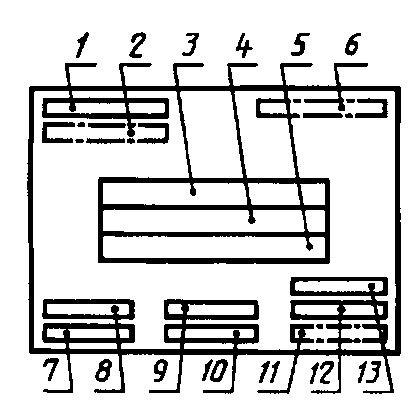 1 – манипуляционные знаки (предупредительные надписи);2 – допускаемые предупредительные надписи;3 – количество мест в партии, порядковый номер внутри партии;4 – наименование грузополучателя и пункта назначения; 5 – наименование пункта перегрузки;6 – надписи транспортных организаций;              7 – объем грузового места;8 – габаритные размеры грузового места;             9 – масса брутто;                   10 – масса нетто;11 – страна-изготовитель и (или) поставщик;      12 – наименование пункта отправления;13 – наименование грузоотправителяРисунок 1. Структура маркировки грузаПример расположения транспортной маркировки транспортной тары груза на основе рисунка 2.                                         1             2                    3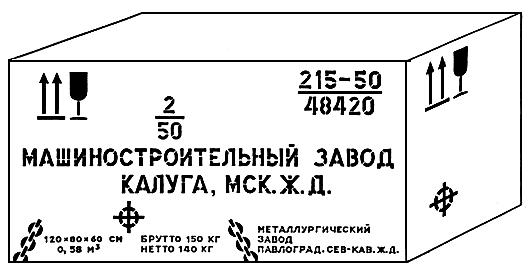                                          11 – манипуляционные знаки по ГОСТ 14192-96 «Маркировка грузов»;2 – количество мест в партии, порядковый номер внутри партии;3 – надписи транспортных организаций.Рисунок 2. Пример расположения маркировки транспортной тары грузаУстановление соответствия данных, приведенных на транспортной и потребительской маркировке товаров, требованиям, регламентированным действующими стандартами (на примере 3 – 5 товаров однородных и разнородных групп). Особо отметить наличие на маркировке информационных знаков и привести их расшифровку. Составление, с использованием информации для потребителей на маркировке, рекламного листка или проспекта (2 – 3 наименования товаров).Раздел ХII Оформление отчета о практикеВыполнить:Документом по итогам производственной практики для студентов является отчет, в котором дается краткое описание самостоятельно выполненных программных вопросов и заданий на примере конкретного предприятия. К отчету прилагаются необходимые таблицы, схемы, различные оформленные документы. Документы оформляются на бланках по всем правилам делопроизводства.Отчет о прохождении производственной практики без титульных листов, характеристик и приложений не должен превышать 30 – 35 листов.Страницы текста и приложений должны соответствовать формату А 4 (210 x 297). Выполнение работы осуществляется машинописным способом на одной стороне листа белой бумаги через 1,5 интервала. Высота букв и цифр должна быть не менее . (Обычно шрифт 12 Times New Roman C с двойным интервалом или шрифт 14 Times New Roman с полуторным интервалом). На странице около 1800 знаков, включая пробелы и знаки препинания, т.е. 57 – 60 знаков в строке, 28 – 30 строк на странице. Выравнивание текста – по ширине области текста.Текст работы следует печатать, соблюдая следующие размеры полей: левое – не менее , правое – не менее , верхнее – не менее , нижнее – не менее .Отчет  должен быть сброшюрован, иметь титульный лист и представляется студентом в колледж с характеристикой-отзывом или заключением руководителя практики от предприятия в сроки, установленные графиком. Отзыв должен быть подписан руководителем практики от предприятия, где студент проходил практику и заверен печатью этого предприятия. Образцы титульного листа, характеристики-отзыва, рецензии находятся в приложении данной методической разработки.В период производственной практики контроль за ежедневной работой студентов, с целью определения уровня приобретенных знаний, посещаемости и дисциплины, осуществляют специалисты-руководители практики от предприятия.Преподаватели консультируют студентов по всем разделам и вопросам программы практики, дают индивидуальные задания с учетом специфики деятельности предприятий и контролируют обработку программы практики, как по заданиям, так и по срокам их выполнения.Руководитель практики от учебного заведения по итогам производственной практики выставляет оценку (дифференцированный зачет) на основании собеседования со студентом, выполнения индивидуального задания, с учетом личных наблюдений за работой, характеристики-отзыва от предприятия.ТЕРМИНОЛОГИЧЕСКИЙ СЛОВАРЬКоносамент – морская расписка, удостоверяющая принятие груза к перевозке, выдаваемая капитаном судна (или агентом морского транспортного предприятия) грузоотправителю; коносамент выполняет функции товарораспорядительного документа.  Масса брутто – вес товара с упаковкой.Масса нетто – вес товара без упаковки.Нейтрализация – процесс, не дающий произойти ни щелочной, ни кислотной реакции.Органолептический метод оценки качества – с помощью органов чувств человека:  зрения, осязания, обоняния, слуха, вкуса.Тартразин – добавка Е-102 один из самых дешевых синтетических красителей. Краситель Е-102 используется в пищевой промышленности для придания изделиям желтой окраски. Часто смешивается с другими красителями для придания продуктам определенного цвета и оттенка.Титр – химическое содержание какого-либо вещества в одном кубическом сантиметре раствора. Титрование – химический прием объемного анализа, состоящий в постепенном прибавлении раствора какого-либо вещества с известным титром к раствору другого вещества, количество которого необходимо установить.Проба (образец) – минимально допустимая часть товарной партии, отобранная из нее по установленным или заранее оговоренным правилам и предназначенная для оценки (контроля, испытаний) качества.Точечная проба – единичная проба определенного размера, отбираемая из одного места товарной партии. Размер проб в зависимости от объекта и назначения колеблется от нескольких мг до кг. Объединенная проба – совокупность точечных проб, отобранных от одной товарной партии. Размер объединенной пробы зависит от количества точечных проб, а представительность – от того, насколько установленные правилами количество проб и места их отбора позволили сформировать суммарный образец, отражающий действительное качество всей партии с определенной степенью достоверности (или в пределах допустимых погрешностей).Средняя проба – часть объединенной пробы, выделенная и подготовленная соответствующим образом для проведения лабораторных испытаний.Навеска – часть средней пробы, выделенная для определения некоторых показателей качества товаров.ЛИТЕРАТУРАОсновные источники (печатные издания): Гражданский кодекс Российской Федерации от 26.01.1996 № 14-ФЗ (с изм. и доп., вступ. в силу с 01.01.2022)Кодекс Российской Федерации об административных правонарушениях (с изменениями на 30 декабря 2020 года) (редакция, действующая с 15 января 2021 года) от 30.12.2001 № 195-ФЗ [принят Государственная Дума]Федеральный закон от 27.12.2002 № 184-ФЗ «О техническом регулировании» (последняя редакция от 02.07.2021 № 351-ФЗ)Федеральный закон РФ «Об основах охраны здоровья граждан в Российской Федерации» от 21.11.2011 № 323-ФЗ ФЗ (с изм. и доп., вступ. в силу от 28.04.2023 № 174-ФЗ)Федеральный закон РФ «О специальной оценке условий труда» от 28.12.2013 № 426-ФЗ (с изм. и доп., вступ. в силу от 28.12.2022 № 569-ФЗ)Федеральный закон «О внесении изменений в Федеральный закон «О применении контрольно-кассовой техники при осуществлении наличных денежных расчетов и (или) расчетов с использованием платежных карт» и отдельные законодательные акты Российской Федерации» от 03.07.2016 № 290-ФЗ (с изменениями от 01 апреля 2022 года № 86-ФЗ)  Федеральный закон «Об обеспечении единства измерений» от 26.06.2008 № 102-ФЗ (с изменениями от 11 июня 2021 года № 170-ФЗ)Дмитриева, О.В. Статистика: учебник / О.В. Дмитриева. –  Москва: КНОРУС, 2023. – 324 с. – (Среднее профессиональное образование)Калачев, С.Л. Теоретические основы товароведения и экспертизы: /учебник для среднего профессионального образования / С.Л. Калачев. – 2-е изд. перераб. и доп. – Москва: Издательство Юрайт, 2020. – 478 с. – (Профессиональное образование). – Текст: непосредственныйКащенко, В.Ф. Торговое оборудование: учебное пособие / В.Ф. Кащенко, Л.В. Кащенко. – М.: Альфа-М: ИНФРА-М, 2018. – 398 с.: ил. – (ПРОФИль)Ляпина, О.П. Стандартизация, сертификация и техническое документоведение: учеб. для студ. учреждений сред. проф. образование / О.П. Ляпина, О.Н. Перлова. – 2-е изд., стер. – М.: Издательский центр «Академия», 2020. – 208 с.Сафронов, Н.А. Экономика организации (предприятия): учебник для ср. спец. учеб. заведений. – 2-е изд., с изм. / Н.А. Сафронов. –  Москва: Магистр: ИНФРА-М, 2023. – 256 с.  Чечевицына, Л.Н. Экономика организации: учебное пособие. / Л.Н. Чечевицына, Е.В. Хачадурова. – Изд. 4-е. –  Ростов н/Д: Феникс, 2022. – 382 с. – (Среднее профессиональное образование)Шитов, В.Н. Основы финансовой грамотности: учебное пособие. / В.Н. Шитов. –  Москва: КНОРУС, 2023. – 252 с. – (Среднее профессиональное образование)Яковлев, Г.А. Основы коммерции: учебное пособие / Г.А. Яковлев. – Москва: ИНФРА-М, 2020. – 224 с. – (Среднее профессиональное образование)Дополнительные источники (печатные издания):Арустамов, Э. А. Оборудование предприятий торговли: Учебное пособие. – 5-е издание, переработанное и дополненное. – М.: Изательско-торговая корпорация «Дашков и К0», 2006. – 448 с.Гаджинский А.М. Современный склад. Организация, технологии, управление и логистика: учеб.-практическое пособие. – М.: ТК Велби, изд-во Проспект, 2011. – 176 с.Гаджинский А.М. Логистика. Учебник / А.М. Гаджинский. – 19-е изд. – М.: Издательско-торговая корпорация «Дашков и К», 2010. – 484 с.Моисеенко, Н.С. Товароведение непродовольственных товаров: учебник / Н.С. Моисеенко. – Изд. 6-е, доп. и перераб. – Ростов н/Д: Феникс, 2010. – 379, [1], с ил. – (Среднее профессиональное образование)Мокий, М.С. Экономика  организации: учебник и практикум для СПО. / М.С. Мокий, О.В. Азоева, В.С. Ивановский; под ред. М.С, Мокия. – 2-е изд., перераб. и доп. – М.: Издательство Юрайт, 2017. – 334 с. – Серия: Профессиональное образованиеСайткулов, Н.Н. Техническое оснащение торговых организаций: Учебное пособие для среднего профессионального образования. – М.: Издательский дом «Деловая литература». – 2005. – 336 с.Турков, А.М. Логистика: учеб. для студ. учреждений сред. проф. образования / А.М. Турков, И.О. Рыжова. – 2-е изд., стер. – М.: Издательский центр «Академия», 2015. – 176 с.Улейский Н.Т, Улейская Р.И. Оборудование торговых предприятий: Учебник для учащихся профессиональных колледжей, лицеев. (Серия «Учебники ХХI века»). – Ростов н/Д: Феникс, 2001. – 416 с. Чечевицына, Л.Н. Анализ финансово-хозяйственной деятельности: учебник / Л.Н. Чечевицына, К.В. Чечевицын. – Ростов н/Д: Феникс, 2018. – 367 с. – (Среднее профессиональное образование)Чечевицына Л.Н. Экономика организации: учебное пособие. / Л.Н. Чечевицына, Е.В. Хачадурова. – Ростов н/Д: Феникс, 2016. – 382 с. – (Среднее профессиональное образование)Товароведение однородных групп непродовольственных товаров: Учебник для бакалавров / Т.И. Чалых, Е.Л. Пехташева, Е.Ю. Райкова и др.; под ред. д.х.н., проф. Т.И. Чалых, к.т.н., доц. Н.В. Умаленовой. – М.: Издательско-торговая корпорация «Дашков и КО», 2018. – 760 с. Интернет-ресурсы:Образовательные ресурсы Интернета – Министерство экономического развития Российской Федерации [Электронный ресурс]. – Режим доступа: http://www.economy.gov.ru, свободныйОбразовательные ресурсы Интернета – Энциклопедия маркетинга [Электронный ресурс]. – Режим доступа: www.marketing.spb.ru, свободныйОбразовательные ресурсы Интернета – Корпоративный менеджмент [Электронный ресурс]. – Режим доступа: www.cfin.ru, свободныйОбразовательные ресурсы Интернета – 1С: Предприятие 8 [Электронный ресурс]. – Режим доступа: http://v8.1c.ru/trade/, свободныйОбразовательные ресурсы Интернета – Российская национальная библиотека [Электронный ресурс]. – Режим доступа: http://www.nlr.ru/, свободныйОбразовательные ресурсы Интернета – Торгово-промышленная палата Российской Федерации [Электронный ресурс]. – Режим доступа: http://www.tpprf.ru, свободныйОбразовательные ресурсы Интернета – Федеральный образовательный портал. ЭСМ – Экономика. Социология. Менеджмент [Электронный ресурс]. – Режим доступа: http://ecsocman.hse.ru/net/16000163/, свободныйОбразовательные ресурсы Интернета – Информационный портал Главбух-инфо [Электронный ресурс]. – Режим доступа: http://glavbuh-info.ru/, свободныйОбразовательные ресурсы Интернета – Российский деловой медиапортал Альянс Медиа [Электронный ресурс]. – Режим доступа: http://allmedia.ru/, свободныйОбразовательные ресурсы Интернета – Национальный исследовательский университет «Высшая школа экономики». Научно-образовательный портал IQ [Электронный ресурс]. – Режим доступа: http://www.opec.ru/, свободныйПриложение 1Акт отбора образцов (проб)Приложение 2Акт экспертизы единой формыПриложение 3ГПОУ  ТО «Тульский экономический колледж»О Б Р А З Е ЦОТЧЕТ о прохождении производственной практики____________________________________________________________________(наименование предприятия)Сроки практики«_____» _________________20__ год                                           Составил студент                               (начало практики)                                                                                                группы ______________«_____» _________________20__ год                                                     (окончание практики)                                                                                                                                                    _______________    ________________                                                                                                                                           (подпись)                                       (Ф.И.О.)Руководитель практикиот предприятия                                                     «_____» ______________ 20__год            _____________  _________________            (подпись)                                    (Ф.И.О.)М.П.от колледжа_____________  _________________            (подпись)                                    (Ф.И.О.)Щекино, 20___Приложение 4ХАРАКТЕРИСТИКА ОТЗЫВна студента ( -ку) группы _______специальности __________________________ГПОУ  ТО «Тульский экономический колледж»_______________________________________                                                                     (Ф.И.О.)Студент ( -ка) _____ курса ГПОУ  ТО «Тульский экономический колледж»____________________________________________________________________,                                                                              (Ф.И.О.)проходил ( -а) производственную практику на________________________________________________________________________________________________________________________________________________(наименование предприятия)с «______»_____________ ______года по «_____»_______________ ______годаЗа время прохождения практики он (или она) ознакомился (-лась) с окружающей маркетинговой средой торгового предприятия, должностными обязанностями специалистов, вопросами охраны труда и техники безопасности. Изучил (-ла) ассортиментную политику розничного торгового предприятия, изучил (-ла) обеспечение качества и безопасности товаров, реализуемых в магазине (или обеспечение качества и безопасности товаров, поступающих на склад и отпускаемых со склада торгового предприятия), условия хранения поступающих на реализацию товаров, покупательский спрос. Ознакомился (-лась) с организацией торгово-технологического процесса магазина, (или товарного склада), с информационной работой и конкурентной средой розничного торгового предприятия.  Была изучена следующая товарно-сопроводительная документация: счета-фактуры, товарно-транспортные накладные, качественные удостоверения, а также принцип составления телефонограмм (телеграмм) поставщику при расхождении в количестве и качестве товаров и тары; заявок в Бюро товарных экспертиз, Госторгинспекцию: двустороннего акта приемки товаров: акта отбора образцов; акта закупки товаров от частных лиц.За время прохождения производственной практики показал (-ла) себя с положительной стороны как добросовестный (-ная), ответственный (-ная), любознательный (-ная) и заинтересованный (-ная) студент (-тка). В изученных вопросах разбирается хорошо, дисциплинирован (-нна), замечаний от руководства нет. Быстро вникает в поставленные задачи и принимает все меры по точному и быстрому исполнению. Принципиальность и требовательность к себе позволили завоевать уважение в коллективе. По итогам работы были проведены анализ и оценка собранных информационных материалов, составлен отчет в соответствии с программой практики.Руководитель практики от предприятия _____________________________ __________________  / ______________/                 (занимаемая должность)                                                (подпись)                                        (Ф.И.О.)М.П.О Б Р А З Е ЦПриложение 5СОДЕРЖАНИЕотчета производственной практики в розничном торговом предприятии  для специальности38.02.05 Товароведение и экспертиза качества потребительских товаровО Б Р А З Е ЦПриложение 6РЕЦЕНЗИЯна отчет о прохождении производственной практикиСтудента __________________________________________________________         ( Ф.И.О.)Группы    ______________________ , __________________________ отделения  Специальности38.02.05 Товароведение и экспертиза качества потребительских товаров,Руководитель практики от ГПОУ  ТО «Тульский экономический колледж»____________________________________________________________________(Ф.И.О.)________________________________________________________________________________________________________________________________________________________________________________________________________________________________________________________________________________________________________________________________________________________________________О Б Р А З Е Ц________________________________________________________________________________________________________________________________________________________________________________________________________________________________________________________________________________________________________________________________________________________________________Отчет о прохождении производственной практики соответствует предъявляемым требованиям.Оценка рецензента ________________________________Рецензент ________________________ / _____________________/                                                   (подпись)                                                            (Ф.И.О.)Дата  «_____»__________________ __________ годаЗащита отчета о прохождении производственной практикиРецензент ________________________ / _____________________/                                                   (подпись)                                                            (Ф.И.О.)Дата  «_____»__________________ __________ года№ п/пстр.1Пояснительная записка __________________________________________32ГЛАВА I Контролируемое содержание производственной практики _____43Раздел I.I Цели производственной практики  _______________________ __44Раздел I.II Задачи производственной практики ______________________ __45Раздел I.III Место производственной практики в структуре образовательной программы _______________________________________46Раздел I.IV Формы проведения производственной практики _____________57Раздел I.V Место и время проведения производственной практики _______58Раздел I.VI Компетенции обучающегося, формируемые в результате прохождения производственной практики ____________________________59Раздел I.VII Структура и содержание производственной практики ________710Раздел I.VIII Формы промежуточной аттестации производственной практики ______________________________________________________811Раздел I. IХ Учебно-методическое и информационное обеспечение производственной практики ________________________________________812ГЛАВА II Индивидуальное задание ________________________________1013ГЛАВА III Разделы (этапы) практики (по профилю специальности) _____1314Раздел I Ознакомление с профилем организации, ее структурой и прохождение инструктажа по ТБ __________________________________1315Раздел II Работа с нормативными документами, техническими регламентами, техническими условиями, сертификатами ______________1316Раздел III Идентификация товаров однородной группы, определенного класса _________________________________________________________1417Раздел IV Оценка качества товаров, поступающих в организацию органолептическими и инструментальными методами. Определение соответствия товаров установленным требованиям __________________ _1418Раздел V Участие в отборе проб и образцов товаров __________________1419Раздел VI Определение приемочного и браковочного чисел при приемке товаров различных групп ________________________________________1520Раздел VII Определение градаций качества товаров __________________1521Раздел VIII Участие в экспертизе товаров, оформление документации ___1622Раздел IХ Диагностика дефектов товаров, выявление причин их возникновения _________________________________________________1723Раздел Х Внесение предложений по предотвращению реализации  дефектных товаров ______________________________________________1824Раздел ХI Установление соответствия характеристик товаров их маркировке ____________________________________________________1925Раздел ХII Оформление отчета о практике __________________________1926ТЕРМИНОЛОГИЧЕСКИЙ СЛОВАРЬ _____________________________2127ЛИТЕРАТУРА _________________________________________________2528Приложения№ п/пРазделы (этапы) практикиВиды учебной работы, на практике включая самостоятельную работу студентов и трудоемкость(в часах)Виды учебной работы, на практике включая самостоятельную работу студентов и трудоемкость(в часах)Виды учебной работы, на практике включая самостоятельную работу студентов и трудоемкость(в часах)Виды учебной работы, на практике включая самостоятельную работу студентов и трудоемкость(в часах)Формы текущего контроля№ п/пРазделы (этапы) практикиИнструктаж по технике безопасностиВыполнение производственных заданийСбор, обработка фактическогоматериалаЛичные наблюдения, измеренияФормы текущего контроля1Ознакомление с профилем организации, ее структурой и прохождение инструктажа по ТБ.4Собеседование2Работа с нормативными документами, техническими регламентами, техническими условиями, сертификатами.1022Составление отчета3Идентификация товаров однородной группы, определенного класса.64Составление отчета4Оценка качества товаров, поступающих в организацию органолептическими и инструментальными методами. Определение соответствия товаров установленным требованиям.1022Составление отчета5Участие в отборе проб и образцов товаров.82Составление отчета6Определение приемочного и браковочного чисел при приемке товаров различных групп.82Составление отчета7Определение градаций качества товаров.82Составление отчета8Участие в экспертизе товаров, оформление документации.6Составление отчета9Диагностика дефектов товаров, выявление причин их возникновения.6Составление отчета10Внесение предложений по предотвращению реализации  дефектных товаров.6Составление отчета11Установление соответствия характеристик товаров их маркировке.64Составление отчета12Оформление отчета о практике.8Защита отчетаВсего:108 часов108 часов108 часов108 часовВид, сорт товараОрганолептические показатели качества товараОрганолептические показатели качества товараОрганолептические показатели качества товараОрганолептические показатели качества товараОрганолептические показатели качества товараОрганолептические показатели качества товараОрганолептические показатели качества товараОрганолептические показатели качества товараЗаключение о качествеВид, сорт товараЦветЦветВкусВкусЗапахЗапахНаличие хрустаНаличие хрустаЗаключение о качествеВид, сорт товараГОСТФактГОСТФактГОСТФактГОСТФактЗаключение о качестве№ п/пНаименование товараНаименование дефектаГруппа (по месту возникновения, значимости, устранимости)Причина дефектаСпособы устранения дефектов или утилизации товаров с неустранимыми дефектами№ п/пНаименование товараТемпература,  0СТемпература,  0СОтносительная влажность воздуха, %Относительная влажность воздуха, %Сроки храненияСпособ размещения№ п/пНаименование товаранормафактнормафактСроки храненияСпособ размещенияАкт № _______отбора образцов (проб)от «_____» ______________ 20____ г.Наименование организации (изготовителя)-заявителя ___________________________________________________________________________________________________________________________Наименование и адрес организации, где проводился отбор образцов (проб)_________________________________________________________________________________________________________Наименование вида продукции ______________________________________________________________________________________________________________________________________________Единица измерения ___________________________________________________________________Размер партии ________________________________________________________________________Результат наружного осмотра партии _________________________________________________________________________________________________________________________________________(состояние упаковки, маркировки)Образец (проба) отобран в соответствии с ГОСТ __________________________________________Количество отобранных образцов _______________________________________________________                                                                                                                                    (масса, упаковочные единицы)в том числе для испытаний _____________________________________________________________для контрольных образцов______________________________________________________________Цель отбора: испытание продукции на соответствие ____________________________________________________________________________________________________________________________ (требования ГОСТ, СанПиН)Место и дата отбора образцов (проб) _________________________________________________________________________________________________________________________________________М.П.                                       Эксперт НЭК                                               «Мосэкспертиза»    __________________   _________________________                                                                                               подпись                                               (Ф.И.О.)                                               Представитель                                                заявителя                 __________________   _________________________                                                                                                                              подпись                                                (Ф.И.О.)Требования к возврату образцов (проб) после лабораторных испытаний, а также контрольных образцов не предъявляю.                                               Представитель                                                заявителя                 __________________   _________________________                                                                                                                              подпись                                                (Ф.И.О.)«______» _____________________ 20_____г.Торгово-Промышленная Палата Российской Федерации(наименование экспертной организации)_____________________________________________________________________________________ АКТ ЭКСПЕРТИЗЫ № _____________1. Дата составления _____________________   2. Место составления __________________________3. Акт составлен экспертом  ____________________________________________________________4. Наряд № ______________________  от _________________________________________________Экспертиза проведена с участием представителей:5. К экспертизе предъявлено: наименование товара_________________________________________ ____________________________________________________________________________________Количество (в единицах измерения) ________________  Количество по документам: ____________6. Задача экспертизы:  _________________________________________________________________7. Грузополучатель: ___________________________________________________________________8. Поставщик (страна, инофирма): _______________________________________________________9. Грузоотправитель: __________________________________________________________________10. Изготовитель товара: _______________________________________________________________11. Предъявленные документы: _________________________________________________________12. Контракт / договор № __________________________  дата _______________________________13. «Экспертизой установлено» (констатирующая часть акта экспертизы) зафиксировано в Приложении, которое является неотъемлемой частью акта на _________________________ листах.14. Заключение эксперта: _____________________________________________________________________________________________________________________________________________________________________________________________________________________________________________________________________________________________________________________________________________________________________________________________________________________________________________________________________________________________________________________________________________________________________________Дата начала проверки товара    «_______»  ____________________   __________ годаДата окончания проверки товара    «______» ___________________  __________ годаЭксперт _____________________________________________________________________________Акт зарегистрирован в фирме  __________________________________________________________Дата _____________________________      С изложением разделов 1 – 13 акта согласны:
                                                                                   Представители  _____________________________                                                                                      __________________________________________Акт без подлинной печати недействителенсерия XX № 00000000М.П.Оборотная сторона АктаПриложение к акту экспертизы № ___________ дата ___________(является неотъемлемой частью акта)13. Экспертизой установлено __________________________________________________________________________________________________________________________________________________________________________________________________________________________________________________________________________________________________________________________________________________________________________________________________________________________________________________________________________________________________________________________________________________________________________________________________________________________________________________________________________________________________________________________________________________________________________________________________________________________________________________________________________________________________________________________________________________________________________________________________________________________________________________________________________________________________________________________________________________________________________________________________________________________________________________________________________________________________________________________________________________________________________________________________________________________________________________________________________________________________________________________________________________________________________________________________________________________________________________________________________________________________________________________________________________________________________________________________________________________________________________________________________________________________________________________________________________Дата начала проверки товара _____________                   Дата окончания проверки товара _____________ Эксперт ______________________________________________________________________________Акт зарегистрирован в фирме _____________________________________________________________Дата _____________________________             С изложением раздела 13 акта согласны:
                                                                                   Представители  _____________________________                                                                                   ___________________________________________Акт без подлинной печати недействителен М.П.Номер разделаСодержание Страницы1Ознакомление с профилем организации, ее структурой и прохождение инструктажа по ТБ.2Работа с нормативными документами, техническими регламентами, техническими условиями, сертификатами.3Идентификация товаров однородной группы, определенного класса.4Оценка качества товаров, поступающих в организацию органолептическими и инструментальными методами. Определение соответствия товаров установленным требованиям.5Участие в отборе проб и образцов товаров.6Определение приемочного и браковочного чисел при приемке товаров различных групп.7Определение градаций качества товаров.8Участие в экспертизе товаров, оформление документации.9Диагностика дефектов товаров, выявление причин их возникновения.10Внесение предложений по предотвращению реализации  дефектных товаров.11Установление соответствия характеристик товаров их маркировке.